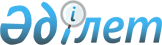 Т.Ж.Абайділдинді Шығыс Қазақстан облысының әкімі етіп тағайындау туралыҚазақстан Республикасы Президентінің 2003 жылғы 26 ақпандағы N 1027 Жарлығы      Талғатбек Жәмшитұлы Абайділдин Шығыс Қазақстан облысының әкімі болып тағайындалсын.       Қазақстан Республикасының 

      Президенті 
					© 2012. Қазақстан Республикасы Әділет министрлігінің «Қазақстан Республикасының Заңнама және құқықтық ақпарат институты» ШЖҚ РМК
				